ГОРОДСКОЙ СОВЕТ ДЕПУТАТОВ  МУНИЦИПАЛЬНОГО ОБРАЗОВАНИЯ «ГОРОД НАЗРАНЬ»	РЕШЕНИЕ № 26/103-3                                                                                             от 07 декабря 2017 г. Об отмене абзаца 3 пункта 1 Решения  Городского совета от 11.09.2015 г. №49/191-2 «О наименованиях линейных транспортных объектов   в Центральном и Альтиевском административных  округах  г. Назрань»  В соответствии  с  Решением Магасского районного суда  Республики Ингушетия от 07.08.2017 г., Городской совет муниципального образования «Городской округ город Назрань»  решил: 	1.Считать утратившим силу абзац 3 пункта 1 Решения  Городского совета от 11.09.2015 г. №49/191-2 «О наименованиях линейных транспортных объектов   в Центральном и Альтиевском административных  округах  г. Назрань» следующего содержания: «-безымянной улице в районе  новостроек Центрального  административного округа г.Назрань наименование улица «имени Джамбулатовой Марем Хамзатовны» - заслуженного работника связи Республики Ингушетия, присвоено звание «Мастер связи» и другие поощрения за высокий профессионализм  (схема прилагается).».2. Главе администрации Центрального административного  округа  внести изменения в соответствии п.1 настоящего Решения в классификатор улиц и установку указателей с наименованием улиц.3. Опубликовать (обнародовать) настоящее Решение  в средствах массовой информации.4. Контроль за исполнением настоящего Решения возложить на заместителя председателя Городского совета Богатырева Ю.Д.Глава  г. Назрань 	   А.М. ТумгоевПредседатель Городского совета                                                                       М. С. ПарчиевРЕСПУБЛИКА     ИНГУШЕТИЯ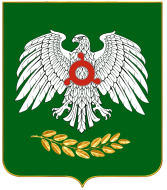                              ГIАЛГIАЙ                                РЕСПУБЛИКА